Appendix I: Public Act No. 16-189An Act Concerning Student Data PrivacyEffective October 1, 2016, SFAs contracting with a FSMC must complete the following contract provisions if the FSMC meets the definition of a “contractor” as defined below.  Hereafter contractor, operator and consultant will be referred to as the FSMC.  Hereafter, local or regional board of education will be referred to as the SFA.Section 1 – Definitions:(1) 	"Contractor" means an operator or consultant that is in possession of or has access to student information, student records or student-generated content as a result of a contract with a local or regional board of education;(2) 	"Operator" means any person who (A) operates an Internet web site, online service or mobile application with actual knowledge that such Internet web site, online service or mobile application is used for school purposes and was designed and marketed for school purposes, to the extent it is engaged in the operation of such Internet web site, online service or mobile application, and (B) collects, maintains or uses student information;(3) 	"Consultant" means a professional who provides noninstructional services, including, but not limited to, administrative, planning, analysis, statistical or research services, to a local or regional board of education pursuant to a contract with such local or regional board of education;(4) 	"Student information" means personally identifiable information or material of a student in any media or format that is not publicly available and is any of the following:  (A) Created or provided by a student or the parent or legal guardian of a student, to the operator in the course of the student, parent or legal guardian using the operator's Internet web site, online service or mobile application for school purposes, (B) created or provided by an employee or agent of a local or regional board of education to an operator for school purposes, or (C) gathered by an operator through the operation of the operator's Internet web site, online service or mobile application and identifies a student, including, but not limited to, information in the student's records or electronic mail account, first or last name, home address, telephone number, date of birth, electronic mail address, discipline records, test results, grades, evaluations, criminal records, medical records, health records, Social Security number, biometric information, disabilities, socioeconomic information, food purchases, political affiliations, religious affiliations, text messages, documents, student identifiers, search activity, photographs, voice recordings, survey responses or behavioral assessments;(5) 	"Student record" means any information directly related to a student that is maintained by a local or regional board of education, the State Board of Education or the Department of Education or any information acquired from a student through the use of educational software assigned to the student by a teacher or employee of a local or regional board of education, except "student record" does not include de-identified student information allowed under the contract to be used by the contractor to (A) improve educational products for adaptive learning purposes and customize student learning, (B) demonstrate the effectiveness of the contractor's products in the marketing of such products, and (C) develop and improve the contractor's products and services;(6) 	"Student-generated content" means any student materials created by a student including, but not limited to, essays, research papers, portfolios, creative writing, music or other audio files or photographs, except "student-generated content" does not include student responses to a standardized assessment;(7) 	"Directory information" has the same meaning as provided in 34 CFR 99.3, as amended from time to time;(8) 	"School purposes" means purposes that customarily take place at the direction of a teacher or a local or regional board of education, or aid in the administration of school activities, including, but not limited to, instruction in the classroom, administrative activities and collaboration among students, school personnel or parents or legal guardians of students;(9) 	"Student" means a person who is a resident of the state and (A) enrolled in a preschool program participating in the state-wide public school information system, pursuant to section 10-10a of the general statutes, (B) enrolled in grades kindergarten to twelve, inclusive, in a public school, (C) receiving special education and related services under an individualized education program, or (D) otherwise the responsibility of a local or regional board of education;(10) 	"Targeted advertising" means presenting an advertisement to a student where the selection of the advertisement is based on student information, student records or student-generated content or inferred over time from the usage of the operator's Internet web site, online service or mobile application by such student or the retention of such student's online activities or requests over time for the purpose of targeting subsequent advertisements. "Targeted advertising" does not include any advertising to a student on an Internet web site that such student is accessing at the time or in response to a student's response or request for information or feedback;(11) 	"De-identified student information" means any student information that has been altered to prevent the identification of an individual student; and (12) 	"Persistent unique identifier" means a unique piece of information that can be used to recognize a user over time and across different Internet web sites, online services or mobile applications and is acquired as a result of the use of a student's use of an operator's Internet web site, online service or mobile application.Section 2:  Effective October 1, 2016, and applicable to contracts entered into, amended or renewed on or after this date; (a)    (1) 	Student records and student-generated content are not the property of or under the control of a contractor.(2) 	SFA must enter below a description of the means by which the local or regional board of education may request the deletion of student information, student records or student-generated content in the possession of the contractor. (3)   The FSMC affirms herein that it shall not use student information, student records and student-generated content for any purposes other than those authorized pursuant to the contract.(4) SFA must enter below a description of the procedures by which a student, parent or legal guardian of a student may review personally identifiable information contained in student information, student records or student-generated content and correct erroneous information, if any, in such student record;(5)	The FSMC shall take actions designed to ensure the security and confidentiality of student information, student records and student-generated content.(6)	The FSMC must enter below a description of the procedures that the FSMC will follow to notify the local or regional board of education when there has been an unauthorized release, disclosure or acquisition of student information, student records or student-generated content.(7) 	Student information, student records or student-generated content shall not be retained or available to the FSMC upon completion of the contracted services unless a student, parent or legal guardian of a student chooses to establish or maintain an electronic account with the FSMC for the purpose of storing student-generated content.(8) 	The FSMC and the local or regional board of education shall ensure compliance with the Family Educational Rights and Privacy Act of 1974, 20 USC 1232g, as amended from time to time.(9) 	The laws of the state of Connecticut shall govern the rights and duties of the FSMC and the SFA. (10) 	If any provision of the contract or the application of the contract is held invalid by a court of competent jurisdiction, the invalidity does not affect other provisions or applications of the contract which can be given effect without the invalid provision or application.(b) 	All student-generated content shall be the property of the student or the parent or legal guardian of the student.(c) 	The FSMC shall implement and maintain security procedures and practices designed to protect student information, student records and student-generated content from unauthorized access, destruction, use, modification or disclosure that, based on the sensitivity of the data and the risk from unauthorized access, (1) use technologies and methodologies that are consistent with the guidance issued pursuant to section 13402(h)(2) of Public Law 111-5, as amended from time to time, (2) maintain technical safeguards as it relates to the possession of student records in a manner consistent with the provisions of 45 CFR 164.312, as amended from time to time, and (3) otherwise meet or exceed industry standards.(d) 	The FSMC shall not use (1) student information, student records or student-generated content for any purposes other than those authorized pursuant to the contract, or (2) personally identifiable information contained in student information, student records or student-generated content to engage in targeted advertising.(e) 	Any provision of a contract entered into between the FSMC and SFA that conflicts with any provision of this section shall be void.Section 3 [Applicable if the FSMC meets the definition of “operator” in Section 1 above.](a) 	The FSMC shall (1) implement and maintain security procedures and practices that meet or exceed industry standards and that are designed to protect student information, student records and student-generated content from unauthorized access, destruction, use, modification or disclosure, and (2) delete any student information, student records or student- generated content within a reasonable amount of time if a student, parent or legal guardian of a student or local or regional board of education who has the right to control such student information requests the deletion of such student information, student records or student-generated content.(b) 	The FSMC shall not knowingly:(1) 	Engage in (A) targeted advertising on the operator's Internet web site, online service or mobile application, or (B) targeted advertising on any other Internet web site, online service or mobile application if such advertising is based on any student information, student records, student-generated content or persistent unique identifiers that the operator has acquired because of the use of the FSMC's Internet web site, online service or mobile application for school purposes;(2) 	Collect, store and use student information, student records, student-generated content or persistent unique identifiers for purposes other than the furtherance of school purposes;(3) 	Sell, rent or trade student information, student records or student-generated content unless the sale is part of the purchase, merger or acquisition of a FSMC by a successor FSMC and the FSMC and successor FSMC continue to be subject to the provisions of this section regarding student information; or(4) 	Disclose student information, student records or student- generated content unless the disclosure is made (A) in furtherance of school purposes of the Internet web site, online service or mobile application, provided the recipient of the student information uses such student information to improve the operability and functionality of the Internet web site, online service or mobile application and complies with subsection (a) of this section; (B) to ensure compliance with federal or state law or regulations or pursuant to a court order; (C) in response to a judicial order; (D) to protect the safety or integrity of users or others, or the security of the Internet web site, online service or mobile application; (E) to an entity hired by the FSMC to provide services for the FSMC's Internet web site, online service or mobile application, provided the FSMC contractually (i) prohibits the entity from using student information, student records or student-generated content for any purpose other than providing the contracted service to, or on behalf of, the FSMC, (ii) prohibits the entity from disclosing student information, student records or student-generated content provided by the operator to subsequent third parties, and (iii) requires the entity to comply with subsection (a) of this section; or (F) for a school purpose or other educational or employment purpose requested by a student or the parent or legal guardian of a student, provided such student information is not used or disclosed for any other purpose.(c) 	The FSMC may use student information (1) to maintain, support, improve, evaluate or diagnose the operator's Internet web site, online service or mobile application, (2) for adaptive learning purposes or customized student learning, (3) to provide recommendation engines to recommend content or services relating to school purposes or other educational or employment purposes, provided such recommendation is not determined in whole or in part by payment or other consideration from a third party, or (4) to respond to a request for information or feedback from a student, provided such response is not determined in whole or in part by payment or other consideration from a third party.(d) 	The FSMC may use de-identified student information or aggregated student information (1) to develop or improve the FSMC's Internet web site, online service or mobile application, or other Internet web sites, online services or mobile applications owned by the operator, or (2) to demonstrate or market the effectiveness of the FSMC's Internet web site, online service or mobile application.(e) 	The FSMC may share aggregated student information or de- identified student information for the improvement and development of Internet web sites, online services or mobile applications designed for school purposes.Section 4: [Applicable if the FSMC meets the definitions of “contractor” and “operator” as defined in Section 1 above.](a) Unauthorized release, disclosure or acquisition of student information.(1) 	Upon the discovery of a breach of security that results in the unauthorized release, disclosure or acquisition of student information, excluding any directory information contained in such student information, the FSMC shall notify, without unreasonable delay, but not more than thirty days after such discovery, the local or regional board of education of such breach of security.  During such thirty-day period, the FSMC may (A) conduct an investigation to determine the nature and scope of such unauthorized release, disclosure or acquisition, and the identity of the students whose student information is involved in such unauthorized release, disclosure or acquisition, or (B) restore the reasonable integrity of the FSMC's data system.(2) 	Upon the discovery of a breach of security that results in the unauthorized release, disclosure or acquisition of directory information, student records or student-generated content, the FSMC shall notify, without unreasonable delay, but not more than sixty days after such discovery, the local or regional board of education of such breach of security.  During such sixty-day period, the FSMC may (A) conduct an investigation to determine the nature and scope of such unauthorized release, disclosure or acquisition, and the identity of the students whose directory information, student records or student-generated content is involved in such unauthorized release, disclosure or acquisition, or (B) restore the reasonable integrity of the contractor's data system.(3) 	Upon receipt of notice of a breach of security under subdivisions (1) or (2) of this subsection, a local or regional board of education shall electronically notify, not later than forty-eight hours after receipt of such notice, the student and the parents or guardians of the student whose student information, student records or student-generated content is involved in such breach of security.  The local or regional board of education shall post such notice on the board's Internet web site.(b) 	Upon the discovery of a breach of security that results in the unauthorized release, disclosure or acquisition of student information, student records or student-generated content, the FSMC that is in possession of or maintains student information, student records or student-generated content as a result of a student's use of such FSMC's Internet web site, online service or mobile application, shall (1) notify, without unreasonable delay, but not more than thirty days after such discovery, the student or the parents or guardians of such student of any breach of security that results in the unauthorized release, disclosure or acquisition of student information, excluding any directory information contained in such student information, of such student, and (2) notify, without unreasonable delay, but not more than sixty days after such discovery, the student or the parents or guardians of such student of any breach of security that results in the unauthorized release, disclosure or acquisition of directory information, student records or student-generated content of such student.  During such thirty-day or sixty-day period, the FSMC may (A) conduct an investigation to determine the nature and scope of such unauthorized release, disclosure or acquisition, and the identity of the students whose student information, student records or student- generated content are involved in such unauthorized release, disclosure or acquisition, or (B) restore the reasonable integrity of the FSMC's data system.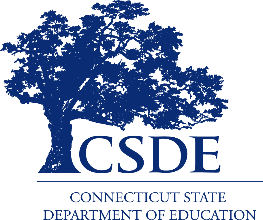 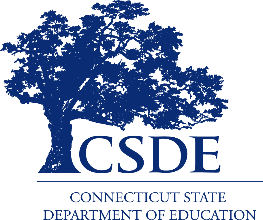 School Food Authority (SFA):MARLBOROUGH SCHOOL DISTRICTFood Service Management Company (FSMC):The Marlborough Board of Education may request that the Contractor delete or destroy student data related to such Board in the Contractor’s possession that is not (1) otherwise prohibited from deletion or required to be retained under state or federal law, or (2) stored as a copy as part of a disaster recovery storage system and that is (a) inaccessible to the public, and (b) unable to be used in the normal course of business by the Contractor, provided the Board may request the deletion of any such student data if such copy has been used by the Contractor to repopulate accessible data following a disaster recovery. Such request by the Board shall be made by electronic mail to the Contractor. The Contractor will delete or destroy the requested student data within two (2) business days of receiving such a request and confirm such in writing to the Board.If the Contractor receives a request to review student data in the Contractor’s possession directly from a student, parent, or guardian of the Marlborough School District, the Contractor agrees to refer the individual to the Marlborough Board of Education and to notify the Board within two (2) business days of receiving such a request. The Contractor agrees to work cooperatively with the Board to permit a student, parent, or guardian to review personally identifiable information in student data that has been shared with the Contractor, and correct any erroneous information therein, by following the amendment procedures outlined in the Board’s Confidentiality and Access to Education Records Policy.Upon the discovery by the Contractor of a breach of security that results in the unauthorized release, disclosure, or acquisition of student data of the Marlborough School District, or the suspicion that such a breach may have occurred, the Contractor shall provide initial notice to the Board as soon as possible, but not more than forty-either (48) hours after such discovery (“Initial Notice”). The Initial Notice shall be delivered to the Board by electronic mail to Marlborough Board of Education, Dan White, at dwhite@marlborough.k12.ct.us and shall include the following information, to the extent known at the time of notification: date and time of the breach; names of student(s) whose student data was released, disclosed or acquired; the nature and extent of the breach; and the Contractor’s proposed plan to investigate and remediate the breach.Upon discovery by the Contractor of a breach, the Contractor shall conduct an investigation and restore the integrity of its data systems and, without unreasonable delay, but not later than thirty (30) days after discovery of the breach, shall provide the Board with a more detailed notice of the breach, including but not limited to the date and time of the breach; name(s) of the student(s) whose student data was released, disclosed or acquired; nature and extent of the breach; and measures taken to ensure that such a breach does not occur in the future.Signature of Food Service Management Company’s Authorized RepresentativeTitleDatePrinted Name of Food Service Management Company’s Authorized RepresentativeSignature of School Food Authority’s Authorized RepresentativeTitleDatePrinted Name of School Food Authority’s Authorized RepresentativeIn accordance with Federal civil rights law and U.S. Department of Agriculture (USDA) civil rights regulations and policies, the USDA, its Agencies, offices, and employees, and institutions participating in or administering USDA programs are prohibited from discriminating based on race, color, national origin, sex, disability, age, or reprisal or retaliation for prior civil rights activity in any program or activity conducted or funded by USDA.  Persons with disabilities who require alternative means of communication for program information (e.g. Braille, large print, audiotape, American Sign Language, etc.), should contact the Agency (State or local) where they applied for benefits.  Individuals who are deaf, hard of hearing or have speech disabilities may contact USDA through the Federal Relay Service at (800) 877-8339.  Additionally, program information may be made available in languages other than English.To file a program complaint of discrimination, complete the USDA Program Discrimination Complaint Form, (AD-3027) found online at: http://www.ascr.usda.gov/complaint_filing_cust.html, and at any USDA office, or write a letter addressed to USDA and provide in the letter all of the information requested in the form. To request a copy of the complaint form, call (866) 632-9992. Submit your completed form or letter to USDA by: (1)	mail: U.S. Department of Agriculture 
                         Office of the Assistant Secretary for Civil Rights 
                         1400 Independence Avenue, SW 
                        Washington, D.C. 20250-9410; (2)	fax: (202) 690-7442; (3)           email: program.intake@usda.gov.This institution is an equal opportunity provider..The Connecticut State Department of Education is committed to a policy of equal opportunity/affirmative action for all qualified persons. The Connecticut State Department of Education does not discriminate in any employment practice, education program, or educational activity on the basis of race, color, religious creed, sex, age, national origin, ancestry, marital status, sexual orientation, gender identity or expression, disability (including, but not limited to, intellectual disability, past or present history of mental disorder, physical disability or learning disability), genetic information, or any other basis prohibited by Connecticut state and/or federal nondiscrimination laws. The Connecticut State Department of Education does not unlawfully discriminate in employment and licensing against qualified persons with a prior criminal conviction. Inquiries regarding the Connecticut State Department of Education’s nondiscrimination policies should be directed to: Levy Gillespie, Equal Employment Opportunity Director/Americans with Disabilities Act Coordinator, Connecticut State Department of Education, 450 Columbus Boulevard, Suite 607, Hartford, CT 06103, 860-807-2071, Levy.Gillespie@ct.gov